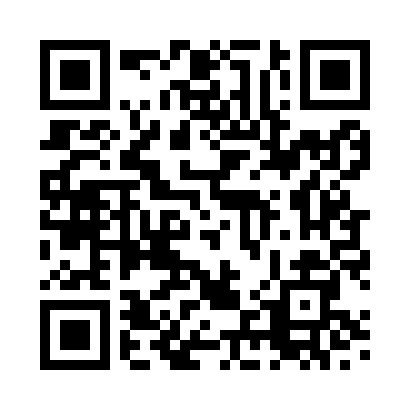 Prayer times for Thornhaugh, Cambridgeshire, UKSat 1 Jun 2024 - Sun 30 Jun 2024High Latitude Method: Angle Based RulePrayer Calculation Method: Islamic Society of North AmericaAsar Calculation Method: HanafiPrayer times provided by https://www.salahtimes.comDateDayFajrSunriseDhuhrAsrMaghribIsha1Sat2:524:441:006:359:1611:082Sun2:524:431:006:359:1711:083Mon2:514:421:006:369:1811:094Tue2:514:421:006:379:1911:105Wed2:514:411:006:379:2011:106Thu2:514:411:006:389:2111:117Fri2:504:401:016:389:2211:118Sat2:504:401:016:399:2311:129Sun2:504:391:016:399:2311:1210Mon2:504:391:016:409:2411:1311Tue2:504:381:016:409:2511:1312Wed2:504:381:026:419:2511:1413Thu2:504:381:026:419:2611:1414Fri2:504:381:026:429:2711:1415Sat2:504:381:026:429:2711:1516Sun2:504:381:036:429:2811:1517Mon2:504:381:036:439:2811:1518Tue2:504:381:036:439:2811:1619Wed2:504:381:036:439:2911:1620Thu2:514:381:036:449:2911:1621Fri2:514:381:046:449:2911:1622Sat2:514:381:046:449:2911:1723Sun2:514:391:046:449:2911:1724Mon2:524:391:046:449:2911:1725Tue2:524:391:046:449:2911:1726Wed2:524:401:056:449:2911:1727Thu2:534:401:056:449:2911:1728Fri2:534:411:056:449:2911:1729Sat2:534:421:056:449:2911:1730Sun2:544:421:056:449:2811:17